Salcburské pivovarnictvíCíl: seznámit studenty s historickým městem Salcburk a jeho památkami. Dále rozšíření slovní zásoby a vyhledávání dalších informací k tomuto tématu.Cílová skupina: studenti SŠJazyková úroveň: B1Pomůcky: internetové připojení, slovník, překladač  Rakousko: Salzburg a salcburské pivovarnictví________________________________________________________Welche Sehenswürdigkeiten würdest du in Salzburg besuchen?Jaké památky bys v Salcburku navštívil?…………………………………………………………………………………………………………………………………………………………………………………………………………………………………………Ergänze die fettgedruckten Wörter in den Text!Doplň tučně vytištěná slova do textu!Musikfestival – Blick – erleben – Gassen – schön – Komponist – Burg – Fluss  – Sehenswürdigkeit – ParkSalzburg ist eine schöne Stadt in Österreich. Es liegt in den Alpen und wird von einem ……………. namens Salzach durchquert. Die Altstadt von Salzburg ist besonders …………….. Es gibt enge ……………., alte Kirchen und historische Häuser. Hier wurde auch der berühmte …………….Wolfgang Amadeus Mozart geboren.Eine wichtige …………….ist die Festung Hohensalzburg, eine große …………….mit einem tollen …………….auf die Stadt und die Berge. Der Mirabellgarten ist ein hübscher …………….mit Blumen und Statuen.Salzburg ist auch bekannt für die Salzburger Festspiele, ein großes …………….. Viele Touristen besuchen Salzburg, um die Kultur, die Natur und die Geschichte zu …………….. Schau dir das Video an und beantworte die Fragen!Podívej se na video a odpověz na otázky!Gehört Salzburg zum UNESCO-Weltkulturerbe?JaNeinWie lange wird schon in Salzburg Bier gebraut?Etwa 500 Jahre250 Jahre50 JahreWie viele Brauereien gab es zu Mozarts Zeiten in Salzburg?102550Wie heißt das Gesetz über die Bierqualität?…………………………………………………………………………………………………………………….Welche alle Farben kann Bier haben?………………………………………………………………………………………………………..…………...Was haben die Brauereien in Salzburg gemeinsam?Untersberg-WasserBesitzerGeschmackErgänze die fehlenden Vokabeln in der Tabelle!Doplň chybějící slovíčka v tabulce!Wer ist auf dem Bild? Schreibe ein paar Sätze über ihn.Kdo je na obrázku? Napiš o něm pár vět.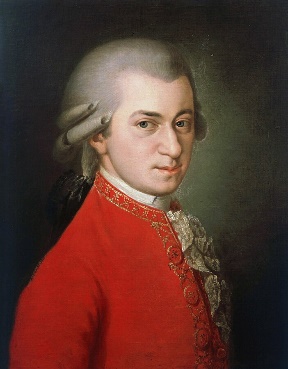 ……………………………………………………………….
……………………………………………………………….
……………………………………………………………….
……………………………….……………………………….Co jsem se touto aktivitou naučil(a):……………………………………………………………………………………………………………………………………………………………………………………………………………………………………………………………………………………………………………………………………………………………………… Autor: Barbora Martinčíková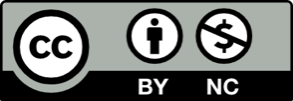 Toto dílo je licencováno pod licencí Creative Commons [CC BY-NC 4.0]. Licenční podmínky navštivte na adrese [https://creativecommons.org/choose/?lang=cs].Zdroje:Obrázek 1: https://cs.m.wikipedia.org/wiki/Soubor:Wolfgang-amadeus-mozart_1.jpgTSCHECHISCHČESKYDEUTSCHNĚMECKYdie Sehenswürdigkeitenpivovarkulturabarokní architekturadie Altstadtdie Festspieledie Mozartkugelntradice